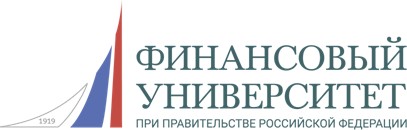 ФГОБУ ВО «Финансовый университет при Правительстве Российской Федерации»(Курский филиал) «Вольное экономическое общество России»Для участия в конференции приглашаются научно- педагогические работники, практики – представители различных сфер бизнеса, руководители и специалисты региональных и муниципальных органов власти, студенты и молодые ученые, а также все лица, проявляющие интерес к рассматриваемым проблемам.Председатель организационного комитета конференции:Заведующий кафедрой «Гуманитарные и социально-экономические дисциплины»Курского филиала Финуниверситета,доктор социологических наук, профессорБеспарточный Борис ДмитриевичОтветственный секретарь оргкомитета конференции:доцент кафедры «Гуманитарныеи социально-экономические дисциплины», кандидат философских наукСпицына Анна ОлеговнаОЧНОЕ УЧАСТИЕ В РАБОТЕ КОНФЕРЕНЦИИ И ПОЛУЧЕНИЕ СЕРТИФИКАТОВДЛЯ ОНЛАЙН УЧАСТНИКОВ БЕСПЛАТНОФормы участия в конференции:Очное участие с докладом / выступлением и публикацией статьи;Заочное участие с публикацией статьи;В качестве слушателя с возможностью участия в обсуждении докладов и вопросами спикерам (без доклада, без публикации).КОНТАКТНОЕ ЛИЦО	для участия в конференции:Доктор социологических наук, профессорБеспарточный Борис Дмитриевич,тел. +7-910-276-00-00 
(по очному участию и организационным вопросам)Основные направления работы научно-практической конференции:Экономические аспекты:Инновационное развитие современного общества. Региональная экономика;Современные логистические решения;Вопросы регулирования национальной экономики;Экономические проблемы организации и управления хозяйством страны;Экономика и организация управления предприятием; Мировое хозяйство. Международные экономические отношения;Страхование: теоретические основы развития, практический опыт применения; Развитие финансовой, налоговой, бухгалтерскойсистем, международных экономических отношений в условиях мирового кризиса; Менеджмент на предприятии; Развитие фондового рынка.Философские, социальные аспекты:Общие проблемы современной философии;Социальные аспекты развития общества;Человек и общество. Развитие отношений;Посткризисное развитие России и мира.Правовые аспекты:Правовые аспекты развития современного общества;Применение корпоративного права;Защита прав в досудебном и судебном порядке; Уголовная ответственность: правовые основы;Правовые основы привлечения к административной ответственности; Банкротство: практическая реализация, проблемы применения.Требования к публикациям и их оформлению:Уникальность статьи не менее 70 процентов (отчет проверки в системе «Антиплагиат» должен прикладываться вместе со статьей).От одного автора не более 3 статей.Количество авторов в статье не более трех.Статьи от студентов без научных руководителей не принимаются.Принимаются оригинальные авторские работы (не менее 70% в системе «Антиплагиат») объемом от 3 страниц. От одного автора(соавтора) принимается не более трех статей.Поля – 2,5 см с каждой стороны; шрифт – Times New Roman, кегль 14, межстрочный интервал – одинарный; сноски по тексту, красная строка (отступ) – 0,5 см.Название статьи – ЗАГЛАВНЫМИ БУКВАМИ, жирным шрифтом, выравнивание по центру.ФИО авторов полностью; ученая степень; звание; должность – курсив, по центру.Наименование организации полностью – курсив, по центру. Аннотация – курсив, кегль 14.Основной текст статьи.Список литературы (5-15 наименований. УБЕДИТЕЛЬНАЯ просьба – соблюдать нормы научной этики).В конце статьи укажите ФИО получателя полностью, почтовый адрес с указанием индекса (по этому адресу будет выслан сборник материалов), e-mail (ОБЯЗАТЕЛЬНО).Представление документов (статьи, отчеты о проверке в «Антиплагиате» и квитанции об оплате) до    27    октября    2022     года     (включительно) по электронной почте univerkursk@yandex.ruДЛЯ ПУБЛИКАЦИИ НАУЧНЫХ СТАТЕЙОПЛАЧИВАЕТСЯ ОРГАНИЗАЦИОННЫЙ ВЗНОСКаждому участнику, оплатившему оргвзнос, будет выслан в электронном виде сборник по итогам конференции с присвоением ISBN и регистрацией постатейно в РИНЦв течение 30 дней после даты конференции.Объем статьи – 3-4 страницыСтоимость участия и опубликования статьи:Стоимость публикации одной статьи, включая сборник в электронном виде 300 рублей (3-4 стр.).Дополнительная страница статьи – 100 рублейСтоимость сборника в бумажном виде – 450 рублей, оплачивается дополнительно, учитывая стоимость почтовых расходов, для участников из стран СНГ 15 долларов (простая), 20 долларов (заказная банд.).Стоимость диплома участника в электронном виде – 100 рублей (отсылается только по электр.почте).Стоимость диплома участника в бумажном виде – 150 рублей, включая стоимость почтовой пересылки.Стоимость дополнительного сборника в бумажном варианте – 500 рублей, для участников из стран СНГ – 15 долларов, включая стоимость почтовых расходовОргвзнос необходимо перечислить по следующим реквизитам:по номеру телефона +7-910-730-82-83на карту сбербанка 54694009 75907101на расчетный счет в банке: Индивидуальный предприниматель Горохов Александр Анатольевич, 305018, г. Курск, ул. Черняховского, д.33ИНН 463001859833, КПП 463201001Банк получателяЦентрально-Черноземный филиал ООО «Экспобанк», г. Курск, р/c 40802810116000000733к/сч 30101810345250000330 БИК 043807330Для участников из СНГ возможна оплата Золотая корона, Колибри, Контакт и др.В графе вид платежа указать: «ФА-18. Фамилия».КОНТАКТНОЕ ЛИЦО для публикации научных статей: ИП Горохов Александр Анатольевич тел. 8-910-730-82-83
 (по заочному участию и публикации)univerkursk@yandex.ru https://vk.com/nauka46О Б Р А З Е Ц	оформления статьиСИСТЕМА ВЗАИМОДЕЙСТВИЯ ФУНДАМЕНТАЛЬНОЙ НАУКИ И МАЛОГО БИЗНЕСАРыбакова Анна Петровна, канд. экон. наук, доцент, доцент кафедры «Менеджмент и маркетинг»(e-mail: APRybakova@fa.ru)Степанова Дарья Михайловна, студент, Финансовый университет при Правительстве Российской Федерации, Курский филиал,г. Курск, Россия(e-mail: alr-litdwye@gmail.com)В современных условиях трансформации экономики и общества наука воздействует на производство посредством разработки и внедрения инноваций – опирающихся на научные разработки и исследования новых технологий и/или продуктов. В этой связи, любой значимый и ценный для науки результат обретает рыночную состоятельность после успешной реализации инновационного этапа.Ключевые слова: социально-экономическая трансформация, фундаментальные научные исследования, малый инновационный бизнес.…….Текст статьи…….Список литературы1.	…2. …Anna P. Rybakova, candidate of economical sciences, associate professor (e-mail: APRybakova@fa.ru) Darya M. Stepanova, student,Financial University under the Government of the Russian Federation, Kursk branch (e-mail: alr-litdwye@gmail.com) SYSTEM OF INTERACTION BETWEEN BASIC SCIENCE AND SMALL BUSINESSAbstract. In modern conditions of economic and social transformation, science influences production through the development and implementation of innovations – based on scientific research and research of new technologies and/or products. In this regard, any significant and valuable result for science becomes marketable after the successful implementation of the innovation stage.Keywords: socio-economic transformation, basic scientific research, small innovative business.